Приложение к постановлению Администрации города Пскова  от 17.09.2021 № 1408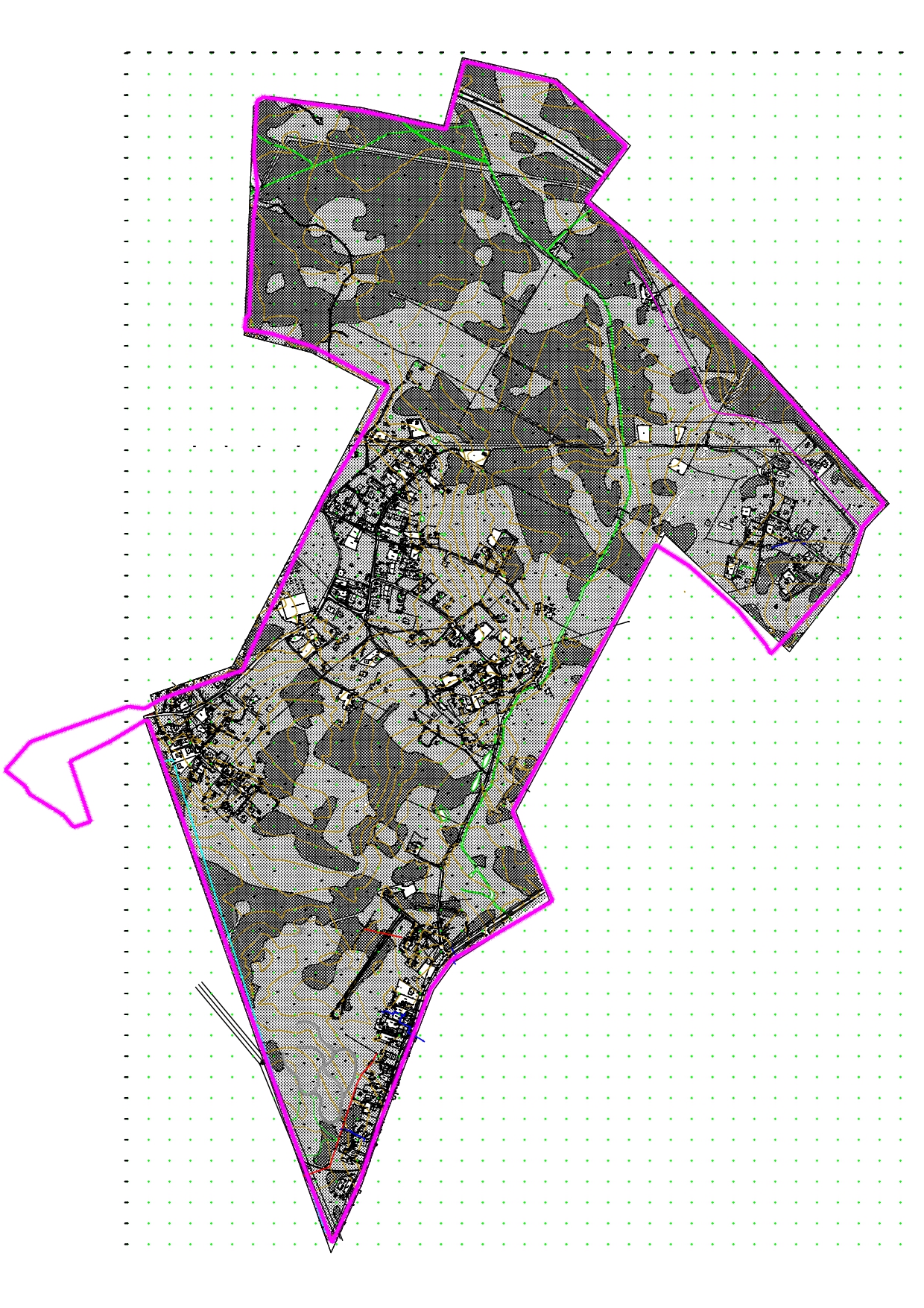                        - Границы проектирования